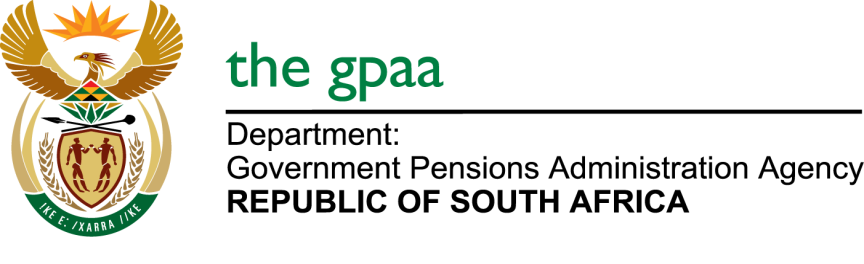 CLOSING DATE: 28 FEBRUARY 2020EXPRESSION OF INTEREST BID NO GPAA 05-2020 NAME OF BIDDERS1.	Accenture SA2.	PriceWaterhouseCoopers3.	SPT Consulting cc4.	Enterprises University of Pretoria5.	Dinokeng Investments Pty Ltd